新 竹 縣 美 國 學 校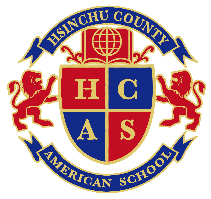 新生入學資料表Notes:我特此證明在此所提供的任何信息都是屬實的。若有任何錯誤的資訊，新竹縣美國學校有權廢止學生的入學資格。在此同意若我的孩子從HCAS轉出，依照學校的退費標準，學校將會按比例的退還已付的相關費用。我的孩子報名就讀HCAS, 我同意遵守由學校董事會及學校行政團隊所訂定的規範與流程。 家長有義務協助營造正面的學習環境並避免在學校教職員間製造無事實根據的評論而創造對立與嫌隙，因可能損害學校及職員的形象。學生姓名 : ______________________________________   日期 : ___________________________________________家長姓名 : ________________________________________家長簽名 : ____________________________________新竹縣竹北市高鐵二路189號考試日期: (                                  )              學生號碼: __________________   (僅限辦公用途)學生姓名 (與護照一致)(姓) (中間名) (名)(姓) (中間名) (名)(姓) (中間名) (名)(姓) (中間名) (名)生日 生日 性別 學生姓名 (與護照一致)(姓) (中間名) (名)(姓) (中間名) (名)(姓) (中間名) (名)(姓) (中間名) (名)/       /      月     日     年/       /      月     日     年(女 / 男)申請年級: (     ) □  幼稚園    □  國小   □  國中   □  高中 □  幼稚園    □  國小   □  國中   □  高中 □  幼稚園    □  國小   □  國中   □  高中 □  幼稚園    □  國小   □  國中   □  高中 □  幼稚園    □  國小   □  國中   □  高中 □  幼稚園    □  國小   □  國中   □  高中 □  幼稚園    □  國小   □  國中   □  高中照片 護照號碼其他名字 (如果有的話)其他名字 (如果有的話)照片 身分證號碼居留證號碼居留證號碼照片 發照日照片 發照日照片 到期日照片 到期日照片 出生地國籍國籍國籍國籍地址電子郵件地址電子郵件地址電子郵件地址電子郵件地址家用號碼僅限辦公用途僅限辦公用途僅限辦公用途僅限辦公用途手機號碼僅限辦公用途僅限辦公用途僅限辦公用途僅限辦公用途親屬資料父親名:母親名:國籍:國籍:出生地:出生地:職業類別:職業類別:職位名稱:職位名稱:公司名稱:公司名稱:公司在台地址:公司在台地址: 辦公號碼: 辦公號碼: 在台居住地:在台居住地:家用和手機號碼:家用和手機號碼:電子信箱 :電子信箱 :學生海外居住經歷 (有 , 無)學生海外居住經歷 (有 , 無)居民期間自             /          至             /          自             /          至             /          自             /          至             /          自             /          至             /          語言學生►語言流暢度:  能用流暢的英語表達  僅能用有限的英語溝通  非英語使用者 語言學生►母語:                          ►第二語言:                  ►在家使用語言: 語言父親►語言流暢度:  能用流暢的英語表達  僅能用有限的英語溝通  非英語使用者 語言父親►母語: 語言母親 ►語言流暢度:  能用流暢的英語表達  僅能用有限的英語溝通  非英語使用者 語言母親 ►母語:                     兄弟姊妹  名字性別生日 就讀學校年級國籍兄弟姊妹  兄弟姊妹  兄弟姊妹  教育背景請從最近幾年的就讀學校開始填寫請從最近幾年的就讀學校開始填寫請從最近幾年的就讀學校開始填寫請從最近幾年的就讀學校開始填寫請從最近幾年的就讀學校開始填寫請從最近幾年的就讀學校開始填寫請從最近幾年的就讀學校開始填寫學校名稱學校名稱城市/國家網站 入學日年級主要教授語言補充資訊您的孩子曾跳級過嗎?  是/否若答案為是, 請概述 ___________________________________________________________________________您的孩子曾參與資優或輔導計畫嗎?  是/否若答案為是, 請概述 ___________________________________________________________________________您的孩子曾休學或被學校退學嗎? 是/否若答案為是, 請概述 ___________________________________________________________________________您的孩子曾遭受任何特定的學習障礙嗎? 是/否若答案為是, 請概述 ___________________________________________________________________________您的孩子曾被學校禁止入學嗎? 是/否若答案為是, 請概述 ___________________________________________________________________________您的孩子有身體上的障礙嗎? 是/否若答案為是, 請概述 ___________________________________________________________________________您的孩子有特殊醫療狀況需要注意或需要藥物治療以解決他在學校有可能發生的問題?若答案為是, 請概述 ___________________________________________________________________________您的孩子曾上過ESL、 ESOL、EAL 或是相關語文加強課程?若答案為是, 請概述 ___________________________________________________________________________問題9-15 僅讓申請 5-12 年級的學生填寫請列出任何您所參與過的社團、組織、運動或課後才藝______________________________________________________________________________________________________________________________________________________________________________________________________________________________________________________________________________您擁有樂器或是曾經在合唱團裡唱過歌嗎? 若答案為是, 請列出您所參與過的合奏並註明參與的時間長短___________________________________________________________________________________________________________________________________________________________________________________________在閒暇時都做些甚麼? ____________________________________________________________________________________________________________________________________________________________________________________________有當過義工或是參與過社區服務嗎?  若答案為是, 請列出參與的組織並註明時間長短, 然後簡述參與的內容  __________________________________________________________________________________________________________________________________________________________________________________________________________________________________哪些是您最喜歡的科目? 為什麼? ______________________________________________________________________哪些是您認為困難的科目? 為什麼? ______________________________________________________________您對未來升學的規劃與目標?_______________________________________________________________________________________________________________________________________________________________________繳費單與學校通知寄到        家裡地址    辦公地址    電子郵件緊急聯絡資訊在學期間與誰同住? 請勾選:  父母雙方   父親  母親  祖父母  其他 (請詳述) ________________________________________在學期間與誰同住? 請勾選:  父母雙方   父親  母親  祖父母  其他 (請詳述) ________________________________________除了父母以外的緊急聯絡人姓名:                                                     關係:電話:                                                     手機:除了父母以外的緊急聯絡人姓名:                                                     關係:電話:                                                     手機: